Hello my dear children! Let’s revise our groups!Γειά σας αγαπημένα μου παιδάκια ! ας κάνουμε επανάληψη τις ομάδες μας!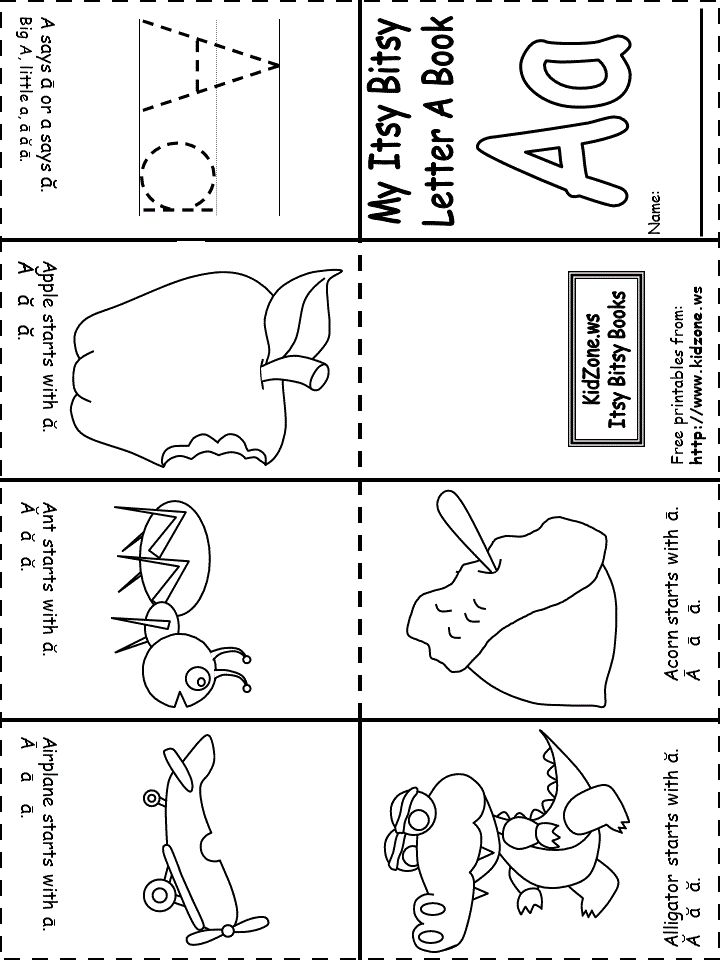 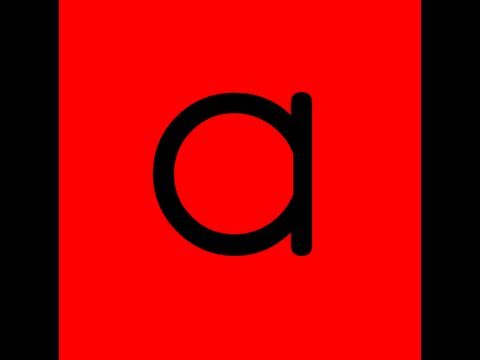 